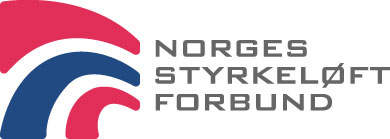 Norges Styrkeløftforbund – Idrettens Hus/Viking Stadion, Postboks 3033, 4095 Stavanger, Tlf. 91 32 16 85   Til klubber og regioner	                                                                                                                                        Askim, 23.4.23               TRENER I KURS, DEL 3Nå blir det endelig arrangert Trener I del 3 kurs igjen!!!Dette kurset er det siste av i alt tre kurs som utgjør det 1. utdanningstrinnet i trenerløypa og etter fullført kurs vil deltakerne ha nok trenerkompetanse til å bli registrert som klubbtrenere i NSF.For å kunne delta på Trener I del 3 må man ha gjennomgått Trener I del 1 (E-læringskurs) og Trener I del 2 på regionsnivå. Kurset er prioritert for regionene Øst og Østafjell.Dersom det blir plasser til overs, kan interesserte fra andre regioner få delta.Det vil bli satt opp kurs i regionene Sør-Vest og Nordland senere i år.TID:		Lørdag 3. juni kl. 09-18 Søndag 4. juni kl. 09-17STED:		Toppidrettssentret, 0806 Oslo, Sognsveien 228 http://www.olympiatoppen.no/kontakt/finnfrem/page721.htmlKursholder:	Olav Melhus GomoØkonomi:	Deltagerne må dekke sine egne reiseutgifter og evt. overnattingNSF dekker lunsj og middag, litteratur og andre kursutgifter. Kursavgift: 1000 NOK(Forbundskontoret sender faktura til klubbene)Det var dessverre ikke ledige rom på Toppidrettssenteret denne helgen. Hvis noen av kursdeltagerne trenger overnatting, må dette ordnes på egenhånd.Det vil bli dekket lunsj begge dager og middag på lørdag. Kryss av antall måltider i skjemaetAntall kursplasser er maks 25. Dersom en klubb ønsker å sende flere på kurset, ber vi om at deltagerne blir oppført etter prioritet.Påmelding (prioritert). Påmelding må skje gjennom klubbenOpplysninger påmeldte:Søknadsfrist: 19. maiPåmelding sendes til: olav_mg@hotmail.comDe påmeldte vil ca 1 uke før kurset få tilsendt 4 videoer som de skal se gjennom og svare på spørsmål til. Generelt.Klubben og kursdeltager forplikter seg til at kursdeltager jobber aktivt som trener i klubben etter fullført utdanning i en periode på ett år. 45 timer med praksis inngår i denne ett års perioden.Jeg har lest og forstått ovennevnte informasjon. (Kryss av)     __________________________________________________Dato                                  Underskrift (styremedlem i klubben)Norges StyrkeløftforbundAnita StavikStyreansvarlig for kompetansea-s-aas@online.noNavnKlubbTidligere trenerkursLunsjMiddagNavnFødtBostedsadressegate/vei, postnummer, bostedE - mailMobil